ГУБЕРНАТОР СТАВРОПОЛЬСКОГО КРАЯПОСТАНОВЛЕНИЕот 7 августа 2007 г. N 520О ПОРЯДКЕ ПРЕДСТАВЛЕНИЯ СВЕДЕНИЙ О ДОХОДАХ, РАСХОДАХ,ОБ ИМУЩЕСТВЕ И ОБЯЗАТЕЛЬСТВАХ ИМУЩЕСТВЕННОГО ХАРАКТЕРАОТДЕЛЬНЫМИ КАТЕГОРИЯМИ ЛИЦ, ПРЕТЕНДУЮЩИХ НА ЗАМЕЩЕНИЕДОЛЖНОСТЕЙ И ЗАМЕЩАЮЩИХ ДОЛЖНОСТИ, ОСУЩЕСТВЛЕНИЕ ПОЛНОМОЧИЙПО КОТОРЫМ ВЛЕЧЕТ ЗА СОБОЙ ОБЯЗАННОСТЬ ПРЕДСТАВЛЯТЬУКАЗАННЫЕ СВЕДЕНИЯ(в ред. постановлений Губернатора Ставропольского краяот 02.11.2009 N 679, от 04.05.2012 N 277,от 07.06.2013 N 409, от 16.04.2014 N 177,от 12.08.2014 N 434, от 22.09.2014 N 502)В целях реализации федеральных законов "О государственной гражданской службе Российской Федерации", "О муниципальной службе в Российской Федерации", "О противодействии коррупции", Закона Ставропольского края "О статусе лиц, замещающих государственные должности Ставропольского края" постановляю:(в ред. постановления Губернатора Ставропольского края от 22.09.2014 N 502)1. Утвердить прилагаемые:1.1. Положение о порядке представления сведений о доходах, расходах, об имуществе и обязательствах имущественного характера отдельными категориями лиц, претендующих на замещение должностей и замещающих должности, осуществление полномочий по которым влечет за собой обязанность представлять указанные сведения (далее - Положение).1.2. Форму справки о доходах, расходах, об имуществе и обязательствах имущественного характера (далее - справка).(п. 1 в ред. постановления Губернатора Ставропольского края от 22.09.2014 N 502)2. Муниципальным служащим органов местного самоуправления муниципальных образований Ставропольского края представлять сведения о доходах, расходах, об имуществе и обязательствах имущественного характера в порядке, установленном Положением, и по форме справки, утвержденной настоящим постановлением.(в ред. постановлений Губернатора Ставропольского края от 02.11.2009 N 679, от 22.09.2014 N 502)3. Контроль за выполнением настоящего постановления возложить на исполняющего обязанности заместителя председателя Правительства Ставропольского края, руководителя аппарата Правительства Ставропольского края Шалалыгина Ю.И.4. Настоящее постановление вступает в силу со дня его подписания.ГубернаторСтавропольского краяА.Л.ЧЕРНОГОРОВУтвержденопостановлениемГубернатора Ставропольского краяот 7 августа 2007 г. N 520ПОЛОЖЕНИЕО ПОРЯДКЕ ПРЕДСТАВЛЕНИЯ СВЕДЕНИЙ О ДОХОДАХ, РАСХОДАХ,ОБ ИМУЩЕСТВЕ И ОБЯЗАТЕЛЬСТВАХ ИМУЩЕСТВЕННОГО ХАРАКТЕРАОТДЕЛЬНЫМИ КАТЕГОРИЯМИ ЛИЦ, ПРЕТЕНДУЮЩИХ НА ЗАМЕЩЕНИЕДОЛЖНОСТЕЙ И ЗАМЕЩАЮЩИХ ДОЛЖНОСТИ, ОСУЩЕСТВЛЕНИЕ ПОЛНОМОЧИЙПО КОТОРЫМ ВЛЕЧЕТ ЗА СОБОЙ ОБЯЗАННОСТЬ ПРЕДСТАВЛЯТЬУКАЗАННЫЕ СВЕДЕНИЯ(в ред. постановлений Губернатора Ставропольского краяот 02.11.2009 N 679, от 04.05.2012 N 277,от 07.06.2013 N 409, от 16.04.2014 N 177,от 12.08.2014 N 434, от 22.09.2014 N 502)1. Настоящее Положение определяет порядок представления:а) гражданами Российской Федерации (далее - гражданин) при избрании, назначении на государственные должности Ставропольского края, предусмотренные перечнем государственных должностей Ставропольского края, являющимся приложением к Закону Ставропольского края "О статусе лиц, замещающих государственные должности Ставропольского края", за исключением депутатов Думы Ставропольского края (далее - государственные должности), при назначении на должности государственной гражданской службы Ставропольского края, предусмотренные перечнем должностей, утвержденным постановлением Губернатора Ставропольского края от 17 августа 2009 г. N 499 "Об утверждении перечня должностей государственной гражданской службы Ставропольского края, при назначении на которые граждане Российской Федерации и при замещении которых государственные гражданские служащие Ставропольского края обязаны представлять сведения о своих доходах, об имуществе и обязательствах имущественного характера, а также сведения о доходах, об имуществе и обязательствах имущественного характера своих супруги (супруга) и несовершеннолетних детей", или перечнем должностей, утвержденным руководителем органа государственной власти Ставропольского края, государственного органа Ставропольского края (далее соответственно - гражданская служба, орган государственной власти края, государственный орган края, перечни должностей) сведений о доходах и принадлежащем им на праве собственности имуществе, об обязательствах имущественного характера, а также сведений о доходах своих супруг (супругов) и несовершеннолетних детей, об имуществе, принадлежащем им на праве собственности, и об их обязательствах имущественного характера (далее - сведения о доходах, об имуществе и обязательствах имущественного характера);б) лицами, замещающими государственные должности, государственными гражданскими служащими Ставропольского края (далее - гражданские служащие), замещающими должности, включенные в один из перечней должностей, сведений о доходах, расходах и принадлежащем им на праве собственности имуществе, об обязательствах имущественного характера, а также сведений о доходах, расходах своих супруг (супругов) и несовершеннолетних детей, об имуществе, принадлежащем им на праве собственности, и об их обязательствах имущественного характера (далее - сведения о доходах, расходах, об имуществе и обязательствах имущественного характера).(п. 1 в ред. постановления Губернатора Ставропольского края от 22.09.2014 N 502)2. Гражданин при избрании, назначении на государственную должность, претендующий на замещение должности гражданской службы, включенной в один из перечней должностей, обязан представлять сведения о своих доходах, об имуществе и обязательствах имущественного характера, а также сведения о доходах, об имуществе и обязательствах имущественного характера своих супруги (супруга) и несовершеннолетних детей по форме справки о доходах, расходах, об имуществе и обязательствах имущественного характера, утвержденной настоящим постановлением (далее - справка).(п. 2 в ред. постановления Губернатора Ставропольского края от 22.09.2014 N 502)3. Лицо, замещающее государственную должность, гражданский служащий, замещающий должность гражданской службы, включенную в один из перечней должностей, обязан представлять сведения о своих доходах, расходах, об имуществе и обязательствах имущественного характера, а также сведения о доходах, расходах, об имуществе и обязательствах имущественного характера своих супруги (супруга) и несовершеннолетних детей по форме справки ежегодно, не позднее 30 апреля года, следующего за отчетным.(п. 3 в ред. постановления Губернатора Ставропольского края от 22.09.2014 N 502)4. В управление кадров, государственной, муниципальной службы и наград аппарата Правительства Ставропольского края представляются:а) сведения о своих доходах, об имуществе и обязательствах имущественного характера, а также сведения о доходах, об имуществе и обязательствах имущественного характера своих супруги (супруга) и несовершеннолетних детей - гражданином при назначении на государственную должность в Правительство Ставропольского края или в орган исполнительной власти Ставропольского края (далее - орган исполнительной власти края), должность министра Ставропольского края, должность руководителя органа исполнительной власти края из числа гражданских служащих, при назначении в аппарат Правительства Ставропольского края на должность гражданской службы, включенную в один из перечней должностей;б) сведения о своих доходах, расходах, об имуществе и обязательствах имущественного характера, а также сведения о доходах, расходах, об имуществе и обязательствах имущественного характера своих супруги (супруга) и несовершеннолетних детей - лицом, замещающим государственную должность в Правительстве Ставропольского края, в органе исполнительной власти края, должность министра Ставропольского края, а также гражданским служащим, замещающим в аппарате Правительства Ставропольского края должность гражданской службы, включенную в один из перечней должностей, должность руководителя органа исполнительной власти края из числа гражданских служащих.(п. 4 в ред. постановления Губернатора Ставропольского края от 22.09.2014 N 502)     1    4 .  В  кадровую службу соответствующего органа государственной  властикрая, государственного органа края представляются:а) сведения о своих доходах, об имуществе и обязательствах имущественного характера, а также сведения о доходах, об имуществе и обязательствах имущественного характера своих супруги (супруга) и несовершеннолетних детей - гражданином при избрании, назначении на государственную должность, назначении на должность гражданской службы, включенную в один из перечней должностей, за исключением лиц, перечисленных в подпункте "а" пункта 4 настоящего Положения;б) сведения о своих доходах, расходах, об имуществе и обязательствах имущественного характера, а также сведения о доходах, расходах, об имуществе и обязательствах имущественного характера своих супруги (супруга) и несовершеннолетних детей - лицом, замещающим государственную должность, гражданским служащим, замещающим должность, включенную в один из перечней должностей, за исключением лиц, перечисленных в подпункте "б" пункта 4 настоящего Положения.(п. 4.1 введен постановлением Губернатора Ставропольского края от 22.09.2014 N 502)5. Гражданин при избрании, назначении на государственную должность, на должность гражданской службы представляет:а) сведения о своих доходах, полученных от всех источников (включая доходы по прежнему месту работы или месту замещения выборной должности, пенсии, пособия, иные выплаты) за календарный год, предшествующий году подачи документов для замещения государственной должности, поступления на гражданскую службу, а также сведения об имуществе, принадлежащем ему на праве собственности, и о своих обязательствах имущественного характера по состоянию на первое число месяца, предшествующего месяцу подачи документов для замещения государственной должности, поступления на гражданскую службу (на отчетную дату);б) сведения о доходах супруги (супруга) и несовершеннолетних детей, полученных от всех источников (включая заработную плату, пенсии, пособия, иные выплаты) за календарный год, предшествующий году подачи гражданином документов для замещения государственной должности, должности гражданской службы, а также сведения об имуществе, принадлежащем им на праве собственности, и об их обязательствах имущественного характера по состоянию на первое число месяца, предшествующего месяцу подачи гражданином документов для замещения государственной должности, должности гражданской службы (на отчетную дату).6. Лицо, замещающее государственную должность, гражданский служащий представляет ежегодно:а) сведения о своих доходах, полученных за отчетный период (с 1 января по 31 декабря) от всех источников (включая денежное вознаграждение, денежное содержание, пенсии, пособия, иные выплаты), а также сведения об имуществе, принадлежащем ему на праве собственности, и о своих обязательствах имущественного характера по состоянию на конец отчетного периода;б) сведения о доходах супруги (супруга) и несовершеннолетних детей, полученных за отчетный период (с 1 января по 31 декабря) от всех источников (включая заработную плату, пенсии, пособия, иные выплаты), а также сведения об имуществе, принадлежащем им на праве собственности, и об их обязательствах имущественного характера по состоянию на конец отчетного периода;в) сведения о своих расходах, а также о расходах своих супруги (супруга) и несовершеннолетних детей по каждой сделке по приобретению земельного участка, другого объекта недвижимости, транспортного средства, ценных бумаг, акций (долей участия, паев в уставных (складочных) капиталах организаций), если сумма сделки превышает общий доход данного лица и его супруги (супруга) за три последних года, предшествующих совершению сделки, и об источниках получения средств, за счет которых совершена сделка.(пп. "в" введен постановлением Губернатора Ставропольского края от 22.09.2014 N 502)     1    6 .  Лицо,  замещающее государственную должность, гражданский  служащийпри   представлении   сведений   о   доходах,   расходах,  об  имуществе  иобязательствах имущественного характера:(в ред. постановления Губернатора Ставропольского края от 22.09.2014 N 502)а) в соответствующих разделах справки указывает:(в ред. постановления Губернатора Ставропольского края от 22.09.2014 N 502)сведения о принадлежащем ему, его супруге (супругу) и несовершеннолетним детям недвижимом имуществе, находящемся за пределами территории Российской Федерации (далее - недвижимое имущество за рубежом);сведения о своих обязательствах имущественного характера за пределами территории Российской Федерации, а также сведения о таких обязательствах своих супруги (супруга) и несовершеннолетних детей;б) при наличии сведений, предусмотренных подпунктом "а" настоящего пункта, к справке прилагает пояснительную записку, в которой в произвольной форме указывает:(в ред. постановления Губернатора Ставропольского края от 22.09.2014 N 502)фамилию, имя и отчество лица, в отношении которого представляются эти сведения;предусмотренные законом основания получения в собственность недвижимого имущества за рубежом;сведения об источниках получения средств (доход по основному месту работы лица, замещающего государственную должность, гражданского служащего и его супруги (супруга), доход от иной разрешенной законом деятельности, доход от вкладов в банках и иных кредитных организациях, накопления за предыдущие годы, наследство, дар, заем, ипотека, доход от продажи имущества, иные кредитные обязательства, другое) (далее - источники получения средств), за счет которых приобретено недвижимое имущество за рубежом, - в случае его приобретения на возмездной основе;в) сведения об источниках получения средств, за счет которых совершена сделка по приобретению земельного участка, другого объекта недвижимости, транспортного средства, ценных бумаг, акций (долей участия, паев в уставных (складочных) капиталах организаций), если сумма сделки превышает общий доход данного лица и его супруги (супруга) за три последних года, предшествующих совершению сделки.(абзац введен постановлением Губернатора Ставропольского края от 22.09.2014 N 502)(п. 6.1 введен постановлением Губернатора Ставропольского края от 07.06.2013 N 409)     2    6 .  Гражданин,  претендующий  на  замещение государственной должности,должности  гражданской  службы,  при  представлении  сведений о доходах, обимуществе и обязательствах имущественного характера:    а) в соответствующих разделах справки  помимо сведений, предусмотренных                       1подпунктом "а" пункта 6  настоящего Положения, указывает:(в ред. постановления Губернатора Ставропольского края от 22.09.2014 N 502)сведения о своих счетах (вкладах), наличных денежных средствах и ценностях в иностранных банках, расположенных за пределами территории Российской Федерации, и (или) иностранных финансовых инструментах (в том числе сведения о государственных ценных бумагах иностранных государств, облигациях и акциях иных иностранных эмитентов) (далее соотв етственно - иностранные счета, иностранные финансовые инструменты);сведения об иностранных счетах и иностранных финансовых инструментах своих супруги (супруга) и несовершеннолетних детей;    б)  при  наличии  сведений,  предусмотренных  подпунктом "а" настоящегопункта, к справке прилагает пояснительную записку, в которой в произвольной                                                    1форме помимо предусмотренных подпунктом "б" пункта 6   настоящего Положенияуказывает:(в ред. постановления Губернатора Ставропольского края от 22.09.2014 N 502)предусмотренные законом основания получения в собственность иностранных финансовых инструментов;сведения об источниках получения средств, за счет которых приобретены иностранные финансовые инструменты, - в случае их приобретения на возмездной основе.(п. 6.2 введен постановлением Губернатора Ставропольского края от 07.06.2013 N 409)     3    6 . Гражданский  служащий, замещающий  должность гражданской службы, невключенную  в  перечни  должностей,  и  претендующий на замещение должностигражданской  службы, включенной в один из перечней должностей, представляетсведения  о доходах, об имуществе и обязательствах имущественного характерав  соответствии с пунктом 2, подпунктом "а" пункта 4, подпунктом "а" пункта 14  и пунктом 5 настоящего Положения.(п. 6.3 в ред. постановления Губернатора Ставропольского края от 22.09.2014 N 502)7. В случае если гражданин, лицо, замещающее государственную должность, или гражданский служащий обнаружили, что в представленных ими в кадровую службу соответствующего органа государственной власти края, государственного органа края сведениях о доходах, об имуществе и обязательствах имущественного характера не отражены или не полностью отражены необходимые сведения либо имеются ошибки, они вправе представить уточненные сведения о доходах, об имуществе и обязательствах имущественного характера в порядке, установленном настоящим Положением.Лицо, замещающее государственную должность, гражданский служащий могут представить уточненные сведения о доходах, об имуществе и обязательствах имущественного характера в течение 1 месяца после окончания срока, указанного в абзаце третьем пункта 3 настоящего Положения.(в ред. постановлений Губернатора Ставропольского края от 04.05.2012 N 277, от 12.08.2014 N 434)Гражданин может представить уточненные сведения о доходах, об имуществе и обязательствах имущественного характера в течение 1 месяца со дня представления сведений о доходах, об имуществе и обязательствах имущественного характера в соответствии с пунктом 5 настоящего Положения.(абзац введен постановлением Губернатора Ставропольского края от 12.08.2014 N 434)8. В случае невозможности по объективным причинам представить сведения о доходах, об имуществе и обязательствах имущественного характера своих супруги (супруга) и несовершеннолетних детей, гражданский служащий подает заявление в комиссию по соблюдению требований к служебному поведению гражданских служащих и урегулированию конфликта интересов, образуемую соответствующим органом государственной власти края, государственным органом края.(п. 8 в ред. постановления Губернатора Ставропольского края от 16.04.2014 N 177)9. Проверка достоверности и полноты сведений о доходах, расходах, об имуществе и обязательствах имущественного характера, представляемых в соответствии с настоящим Положением, осуществляется в соответствии с законодательством Российской Федерации и законодательством Ставропольского края.(в ред. постановлений Губернатора Ставропольского края от 04.05.2012 N 277, от 22.09.2014 N 502)Абзац утратил силу с 4 мая 2012 года. - Постановление Губернатора Ставропольского края от 04.05.2012 N 277.10. Сведения о доходах, об имуществе и обязательствах имущественного характера, представляемые в соответствии с настоящим Положением гражданином при избрании, назначении на должность, а также сведения о доходах, расходах, об имуществе и обязательствах имущественного характера, ежегодно представляемые лицом, замещающим государственную должность, гражданским служащим, и информация о результатах проверки достоверности и полноты этих сведений приобщаются к личным делам лица, замещающего государственную должность, гражданского служащего.(в ред. постановления Губернатора Ставропольского края от 22.09.2014 N 502)В случае если гражданин, представивший в кадровую службу соответствующего органа государственной власти края, государственного органа края сведения о своих доходах, об имуществе и обязательствах имущественного характера, а также о доходах, об имуществе и обязательствах имущественного характера своих супруги (супруга) и несовершеннолетних детей, не был назначен на государственную должность, должность гражданской службы, указанные сведения в дальнейшем не могут быть использованы и подлежат уничтожению.(в ред. постановления Губернатора Ставропольского края от 04.05.2012 N 277)11. Сведения о доходах, расходах, об имуществе и обязательствах имущественного характера относятся к конфиденциальной информации (за исключением сведений, которые в установленных законодательством Российской Федерации случаях могут быть опубликованы в средствах массовой информации), если законодательством Российской Федерации они не отнесены к сведениям, составляющим государственную и иную охраняемую федеральными законами тайну.(в ред. постановления Губернатора Ставропольского края от 22.09.2014 N 502)12. Сведения о доходах, расходах, об имуществе и обязательствах имущественного характера лица, замещающего государственную должность, гражданского служащего, его супруги (супруга) и несовершеннолетних детей размещаются в информационно-телекоммуникационной сети "Интернет" на официальном сайте соответствующего органа государственной власти края, государственного органа края кадровой службой данного органа и предоставляются для опубликования средствам массовой информации в порядке и сроки, определяемые постановлением Губернатора Ставропольского края.(в ред. постановлений Губернатора Ставропольского края от 04.05.2012 N 277, от 16.04.2014 N 177, от 22.09.2014 N 502)13. Гражданские служащие, в должностные обязанности которых входит работа со сведениями о доходах, расходах, об имуществе и обязательствах имущественного характера, виновные в их разглашении или использовании в целях, не предусмотренных законодательством Российской Федерации, несут ответственность в соответствии с законодательством Российской Федерации.(в ред. постановления Губернатора Ставропольского края от 22.09.2014 N 502)14. Утратил силу с 4 мая 2012 года. - Постановление Губернатора Ставропольского края от 04.05.2012 N 277.15. Непредставление гражданином при поступлении на гражданскую службу сведений о своих доходах, об имуществе и обязательствах имущественного характера, а также сведений о доходах, об имуществе и обязательствах имущественного характера супруги (супруга) и несовершеннолетних детей либо представление заведомо недостоверных или неполных сведений является основанием для отказа в приеме указанного гражданина на гражданскую службу.Непредставление гражданским служащим сведений о своих доходах, расходах, об имуществе и обязательствах имущественного характера, а также сведений о доходах, расходах, об имуществе и обязательствах имущественного характера супруги (супруга) и несовершеннолетних детей в случае, если представление таких сведений обязательно, либо представление заведомо недостоверных или неполных сведений является правонарушением, влекущим увольнение гражданского служащего с гражданской службы.(в ред. постановления Губернатора Ставропольского края от 22.09.2014 N 502)Лицо, замещающее государственную должность, в порядке, предусмотренном федеральными законами, законами Ставропольского края, подлежит увольнению (освобождению от должности) в связи с утратой доверия в случае непредставления сведений о своих доходах, расходах, об имуществе и обязательствах имущественного характера, а также сведений о доходах, расходах, об имуществе и обязательствах имущественного характера супруги (супруга) и несовершеннолетних детей либо представления заведомо недостоверных или неполных сведений.(в ред. постановления Губернатора Ставропольского края от 22.09.2014 N 502)(п. 15 в ред. постановления Губернатора Ставропольского края от 04.05.2012 N 277)Приложение 1к Положениюо порядке представления гражданами Российской Федерации,претендующими на замещение государственных должностейСтавропольского края, должностей государственной гражданскойслужбы Ставропольского края, лицами, замещающимигосударственные должности Ставропольского края, государственнымигражданскими служащими Ставропольского края сведенийо доходах, об имуществе и обязательствах имущественного характераСПРАВКАо доходах, об имуществе и обязательствах имущественногохарактера гражданина Российской Федерации, претендующегона замещение государственной должности Ставропольского краяУтратила силу с 1 января 2015 года. - Постановление Губернатора Ставропольского края от 22.09.2014 N 502.Приложение 2к Положениюо порядке представления гражданами Российской Федерации,претендующими на замещение государственных должностейСтавропольского края, должностей государственной гражданскойслужбы Ставропольского края, лицами, замещающимигосударственные должности Ставропольского края, государственнымигражданскими служащими Ставропольского края сведенийо доходах, об имуществе и обязательствах имущественного характераСПРАВКАо доходах, об имуществе и обязательствах имущественногохарактера супруги (супруга) и несовершеннолетних детейгражданина Российской Федерации, претендующего на замещениегосударственной должности Ставропольского края <1>Утратила силу с 1 января 2015 года. - Постановление Губернатора Ставропольского края от 22.09.2014 N 502.Приложение 3к Положениюо порядке представления гражданами Российской Федерации,претендующими на замещение государственных должностейСтавропольского края, должностей государственной гражданскойслужбы Ставропольского края, лицами, замещающимигосударственные должности Ставропольского края, государственнымигражданскими служащими Ставропольского края сведенийо доходах, об имуществе и обязательствах имущественного характераСПРАВКАо доходах, об имуществе и обязательствах имущественногохарактера лица, замещающего государственную должностьСтавропольского краяУтратила силу с 1 января 2015 года. - Постановление Губернатора Ставропольского края от 22.09.2014 N 502.Приложение 4к Положениюо порядке представления гражданами Российской Федерации,претендующими на замещение государственных должностейСтавропольского края, должностей государственной гражданскойслужбы Ставропольского края, лицами, замещающимигосударственные должности Ставропольского края, государственнымигражданскими служащими Ставропольского края сведенийо доходах, об имуществе и обязательствах имущественного характераСПРАВКАо доходах, об имуществе и обязательствах имущественногохарактера супруги (супруга) и несовершеннолетних детей лица,замещающего государственную должностьСтавропольского края <1>Утратила силу с 1 января 2015 года. - Постановление Губернатора Ставропольского края от 22.09.2014 N 502.Приложение 5к Положениюо порядке представления гражданами Российской Федерации,претендующими на замещение государственных должностейСтавропольского края, должностей государственной гражданскойслужбы Ставропольского края, лицами, замещающимигосударственные должности Ставропольского края, государственнымигражданскими служащими Ставропольского края сведенийо доходах, об имуществе и обязательствах имущественного характераСПРАВКАо доходах, об имуществе и обязательствах имущественногохарактера гражданина Российской Федерации, претендующегона замещение должности государственной гражданской службыСтавропольского краяУтратила силу с 1 января 2015 года. - Постановление Губернатора Ставропольского края от 22.09.2014 N 502.Приложение 6к Положениюо порядке представления гражданами Российской Федерации,претендующими на замещение государственных должностейСтавропольского края, должностей государственной гражданскойслужбы Ставропольского края, лицами, замещающимигосударственные должности Ставропольского края, государственнымигражданскими служащими Ставропольского края сведенийо доходах, об имуществе и обязательствах имущественного характераСПРАВКАо доходах, об имуществе и обязательствах имущественногохарактера супруги (супруга) и несовершеннолетних детейгражданина Российской Федерации, претендующего на замещениедолжности государственной гражданской службыСтавропольского края <1>Утратил силу с 1 января 2015 года. - Постановление Губернатора Ставропольского края от 22.09.2014 N 502.Приложение 7к Положениюо порядке представления гражданами Российской Федерации,претендующими на замещение государственных должностейСтавропольского края, должностей государственной гражданскойслужбы Ставропольского края, лицами, замещающимигосударственные должности Ставропольского края, государственнымигражданскими служащими Ставропольского края сведенийо доходах, об имуществе и обязательствах имущественного характераСПРАВКАо доходах, об имуществе и обязательствах имущественногохарактера государственного гражданского служащегоСтавропольского краяУтратила силу с 1 января 2015 года. - Постановление Губернатора Ставропольского края от 22.09.2014 N 502.Приложение 8к Положениюо порядке представления гражданами Российской Федерации,претендующими на замещение государственных должностейСтавропольского края, должностей государственной гражданскойслужбы Ставропольского края, лицами, замещающимигосударственные должности Ставропольского края, государственнымигражданскими служащими Ставропольского края сведенийо доходах, об имуществе и обязательствах имущественного характераСПРАВКАо доходах, об имуществе и обязательствах имущественногохарактера супруги (супруга) и несовершеннолетних детейгосударственного гражданского служащегоСтавропольского края <1>Утратила силу с 1 января 2015 года. - Постановление Губернатора Ставропольского края от 22.09.2014 N 502.УтвержденапостановлениемГубернатора Ставропольского краяот 7 августа 2007 г. N 520(введена постановлением Губернатора Ставропольского краяот 22.09.2014 N 502)                          В _______________________________________________                           (указывается наименование кадровой службы органа                          _________________________________________________                             государственной власти Ставропольского края,                          _________________________________________________                             государственного органа Ставропольского края)                                СПРАВКА <1>                     о доходах, расходах, об имуществе               и обязательствах имущественного характера <2>ИНН _______________________________________________________________________Я, _______________________________________________________________________,                         (фамилия, имя, отчество)______________________________________________________________________________________________________________________________________________________    (место работы (службы), занимаемая (замещаемая) должность; в случае   отсутствия основного места работы (службы) - род занятий; должность,        на замещение которой претендует гражданин (если применимо)__________________________________________________________________________,__________________________________________________________________________,зарегистрированный по адресу: _______________________________________________________________________________________________________________________,                (почтовый индекс, адрес места регистрации)серия и номер паспорта ___________________________________________________,кем и когда выдан паспорт ________________________________________________,__________________________________________________________________________,дата рождения _________________ место рождения _______________________________________________________________________________________________________сообщаю  следующие  сведения  о доходах, расходах своих, супруги (супруга),несовершеннолетнего ребенка (нужное подчеркнуть)__________________________________________________________________________,                         (фамилия, имя, отчество)______________________________________________________________________________________________________________________________________________________    (основное место работы (службы), занимаемая (замещаемая) должность;    в случае отсутствия основного места работы (службы) - род занятий)__________________________________________________________________________,__________________________________________________________________________,зарегистрированный по адресу: _______________________________________________________________________________________________________________________,                (почтовый индекс, адрес места регистрации)серия и номер паспорта ___________________________________________________,кем и когда выдан паспорт ________________________________________________,__________________________________________________________________________,дата рождения ___________________ место рождения _____________________________________________________________________________________________________за   отчетный  период  с  01  января  20 __ г.  по  31  декабря  20 ___ г.,об имуществе, принадлежащем___________________________________________________________________________                         (фамилия, имя, отчество)на   праве   собственности,   о   вкладах  в  банках,  ценных  бумагах,  обобязательствах имущественного характера по состоянию на "__" _______ 20_ г.--------------------------------<1> Заполняется собственноручно или с использованием специализированного программного обеспечения в порядке, установленном нормативными правовыми актами Российской Федерации.<2> Сведения представляются лицом, замещающим должность, осуществление полномочий по которой влечет за собой обязанность представлять такие сведения (гражданином, претендующим на замещение такой должности), отдельно на себя, на супругу (супруга) и на каждого несовершеннолетнего ребенка.Раздел 1. Сведения о доходах <1>--------------------------------<1> Указываются доходы (включая пенсии, пособия, иные выплаты) за отчетный период.<2> Доход, полученный в иностранной валюте, указывается в рублях по курсу Центрального банка Российской Федерации (далее - Банк России) на дату получения дохода.Раздел 2. Сведения о расходах <1>--------------------------------<1> Сведения о расходах представляются в случаях, установленных статьей 3 Федерального закона "О контроле за соответствием расходов лиц, замещающих государственные должности, и иных лиц их доходам". Если правовые основания для представления указанных сведений отсутствуют, данный раздел не заполняется.<2> Указываются наименование и реквизиты документа, являющегося законным основанием для возникновения права собственности. Копия документа прилагается к настоящей справке.Раздел 3. Сведения об имуществе3.1. Недвижимое имущество--------------------------------<1> Указывается вид собственности (индивидуальная, долевая, общая); для совместной собственности указываются иные лица (Ф.И.О. или наименование), в собственности которых находится имущество; для долевой собственности указывается доля лица, сведения об имуществе которого представляются.<2> Указываются наименование и реквизиты документа, являющегося законным основанием для возникновения права собственности, а также в случаях, предусмотренных частью 1 статьи 4 Федерального закона "О запрете отдельным категориям лиц открывать и иметь счета (вклады), хранить наличные денежные средства и ценности в иностранных банках, расположенных за пределами территории Российской Федерации, владеть и (или) пользоваться иностранными финансовыми инструментами", источник получения средств, за счет которых приобретено имущество.<3> Указывается вид земельного участка (пая, доли): под индивидуальное жилищное строительство, дачный, садовый, приусадебный, огородный и другие.3.2. Транспортные средства--------------------------------<1> Указывается вид собственности (индивидуальная, общая); для совместной собственности указываются иные лица (Ф.И.О. или наименование), в собственности которых находится имущество; для долевой собственности указывается доля лица, сведения об имуществе которого представляются.Раздел 4. Сведения о счетах в банках и иных кредитных организациях--------------------------------<1> Указываются вид счета (депозитный, текущий, расчетный, ссудный и другие) и валюта счета.<2> Остаток на счете указывается по состоянию на отчетную дату. Для счетов в иностранной валюте остаток указывается в рублях по курсу Банка России на отчетную дату.<3> Указывается общая сумма денежных поступлений на счет за отчетный период в случаях, если указанная сумма превышает общий доход лица и его супруга (супруги) за отчетный период и два предшествующих ему года. В этом случае к справке прилагается выписка о движении денежных средств по данному счету за отчетный период. Для счетов в иностранной валюте сумма указывается в рублях по курсу Банка России на отчетную дату.Раздел 5. Сведения о ценных бумагах5.1. Акции и иное участие в коммерческих организациях и фондах--------------------------------<1> Указываются полное или сокращенное официальное наименование организации и ее организационно-правовая форма (акционерное общество, общество с ограниченной ответственностью, товарищество, производственный кооператив, фонд и другие).<2> Уставный капитал указывается согласно учредительным документам организации по состоянию на отчетную дату. Для уставных капиталов, выраженных в иностранной валюте, уставный капитал указывается в рублях по курсу Банка России на отчетную дату.<3> Доля участия выражается в процентах от уставного капитала. Для акционерных обществ указываются также номинальная стоимость и количество акций.<4> Указываются основание приобретения доли участия (учредительный договор, приватизация, покупка, мена, дарение, наследование и другие), а также реквизиты (дата, номер) соответствующего договора или акта.5.2. Иные ценные бумагиИтого по разделу 5 "Сведения о ценных бумагах" суммарная декларированная стоимость ценных бумаг, включая доли участия в коммерческих организациях (рублей), _________________________________________________.--------------------------------<1> Указываются все ценные бумаги по видам (облигации, векселя и другие), за исключением акций, указанных в подразделе 5.1 "Акции и иное участие в коммерческих организациях и фондах".<2> Указывается общая стоимость ценных бумаг данного вида исходя из стоимости их приобретения (если ее нельзя определить - исходя из рыночной стоимости или номинальной стоимости). Для обязательств, выраженных в иностранной валюте, стоимость указывается в рублях по курсу Банка России на отчетную дату.Раздел 6. Сведения об обязательствах имущественного характера6.1. Объекты недвижимого имущества, находящиеся в пользовании <1>--------------------------------<1> Указываются по состоянию на отчетную дату.<2> Указывается вид недвижимого имущества (земельный участок, жилой дом, дача и другие).<3> Указываются вид пользования (аренда, безвозмездное пользование и другие) и сроки пользования.<4> Указываются основание пользования (договор, фактическое предоставление и другие), а также реквизиты (дата, номер) соответствующего договора или акта.6.2. Срочные обязательства финансового характера <1>    Достоверность и полноту настоящих сведений подтверждаю."___" ____________ 20__ г. ________________________________________________                               (подпись лица, представляющего сведения)___________________________________________________________________________                (Ф.И.О. и подпись лица, принявшего справку)--------------------------------<1> Указываются имеющиеся на отчетную дату срочные обязательства финансового характера на сумму, равную или превышающую 500000 рублей, кредитором или должником по которым является лицо, сведения об обязательствах которого представляются.<2> Указывается существо обязательства (заем, кредит и другие).<3> Указывается вторая сторона обязательства: кредитор или должник, его фамилия, имя и отчество (наименование юридического лица), адрес.<4> Указываются основание возникновения обязательства, а также реквизиты (дата, номер) соответствующего договора или акта.<5> Указываются сумма основного обязательства (без суммы процентов) и размер обязательства по состоянию на отчетную дату. Для обязательств, выраженных в иностранной валюте, сумма указывается в рублях по курсу Банка России на отчетную дату.<6> Указываются годовая процентная ставка обязательства, заложенное в обеспечение обязательства имущество, выданные в обеспечение обязательства гарантии и поручительства.\ql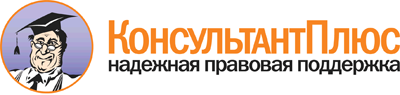 Постановление Губернатора Ставропольского края от 07.08.2007 N 520
(ред. от 22.09.2014)
"О порядке представления сведений о доходах, расходах, об имуществе и обязательствах имущественного характера отдельными категориями лиц, претендующих на замещение должностей и замещающих должности, осуществление полномочий по которым влечет за собой обязанность представлять указанные сведения"
(вместе с "Положением о порядке представления сведений о доходах, расходах, об имуществе и обязательствах имущественного характеДокумент предоставлен КонсультантПлюс

www.consultant.ru

Дата сохранения: 26.02.2015Nп/пВид доходаВеличина дохода <2> (рублей)1231.Доход по основному месту работы2.Доход от педагогической и научной деятельности3.Доход от иной творческой деятельности4.Доход от вкладов в банках и иных кредитных организациях5.Доход от ценных бумаг и долей участия в коммерческих организациях6.Иные доходы (указать вид дохода):1)2)3)7.Итого доход за отчетный периодNп/пВид приобретенного имуществаСумма сделки (рублей)Источник получения средств, за счет которых приобретено имуществоОснование приобретения <2>123451.Земельные участки:1)2)3)2.Иное недвижимое имущество:1)2)3)3.Транспортные средства:1)2)3)4.Ценные бумаги:1)2)3)Nп/пВид и наименование имуществаВид собственности <1>Местонахождение (адрес)Площадь (кв. м)Основание приобретения и источник средств <2>1234561.Земельные участки <3>:1)2)3)2.Жилые дома, дачи:1)2)3)3.Квартиры:1)2)3)4.Гаражи:1)2)3)5.Иное недвижимое имущество:1)2)3)Nп/пВид, марка, модель транспортного средства, год изготовленияВид собственности <1>Место регистрации12341.Автомобили легковые:1)2)2.Автомобили грузовые:1)2)3.Мототранспортные средства:1)2)4.Сельскохозяйственная техника:1)2)5.Водный транспорт:1)2)6.Воздушный транспорт:1)2)7.Иные транспортные средства:1)2)Nп/пНаименование и адрес банка или иной кредитной организацииВид и валюта счета <1>Дата открытия счетаОстаток на счете <2> (рублей)Сумма поступивших на счет денежных средств <3> (рублей)1234561.2.3.Nп/пНаименование и организационно-правовая форма организации <1>Местонахождение организации (адрес)Уставный капитал <2> (рублей)Доля участия <3>Основание <4> участия1234561.2.3.Nп/пВид ценной бумаги <1>Лицо, выпустившее ценную бумагуНоминальная величина обязательства (рублей)Общее количествоОбщая стоимость <2> (рублей)1234561.2.3.Nп/пВид имущества <2>Вид и сроки пользования <3>Основание пользования <4>Местонахождение (адрес)Площадь (кв. м)1234561.2.3.Nп/пСодержание обязательства <2>Кредитор (должник) <3>Основание возникновения <4>Сумма обязательства / размер обязательства по состоянию на отчетную дату <5> (рублей)Условия обязательства <6>1234561.2.3.